                                                            COMPAG Mladá Boleslav s.r.o.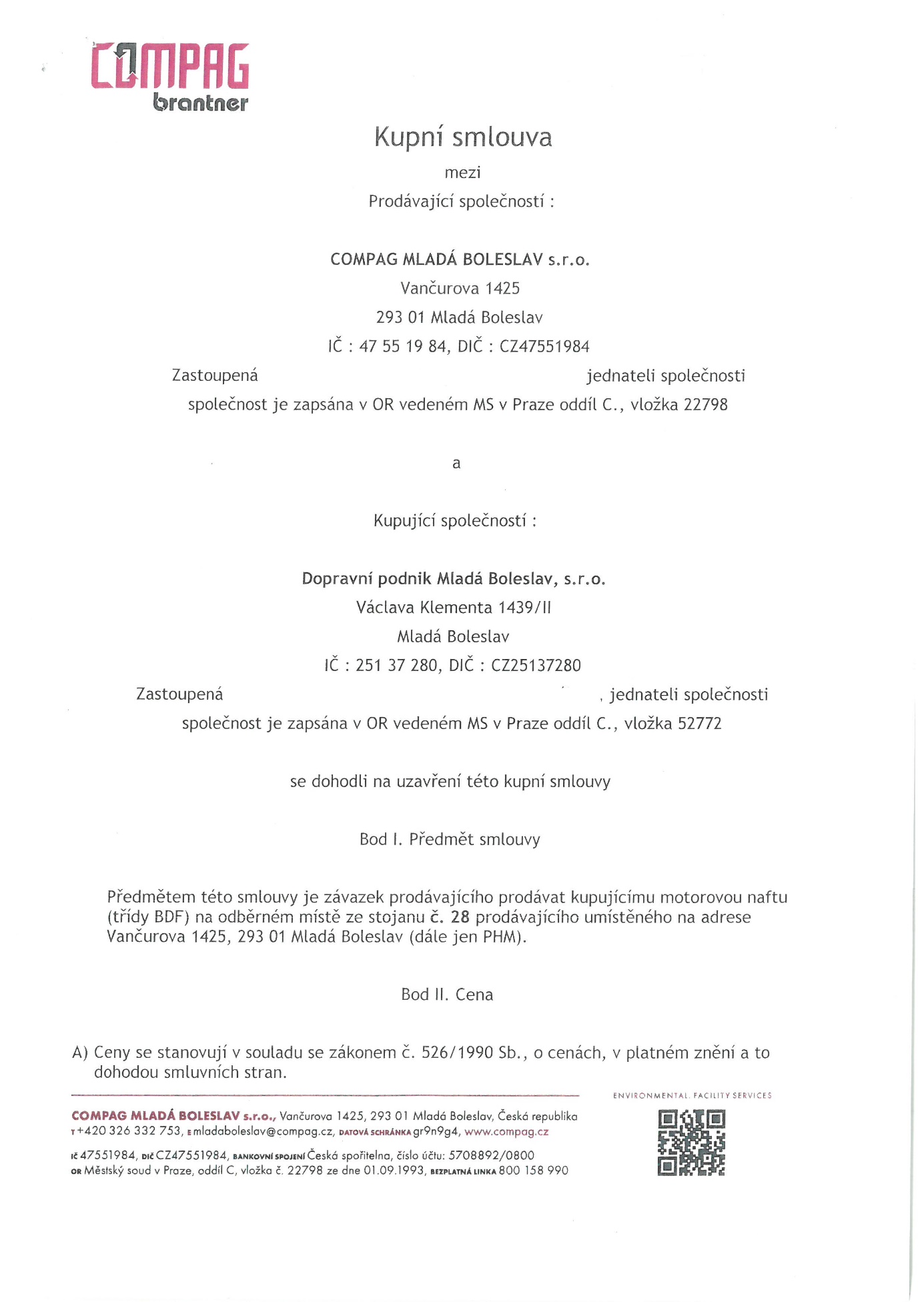 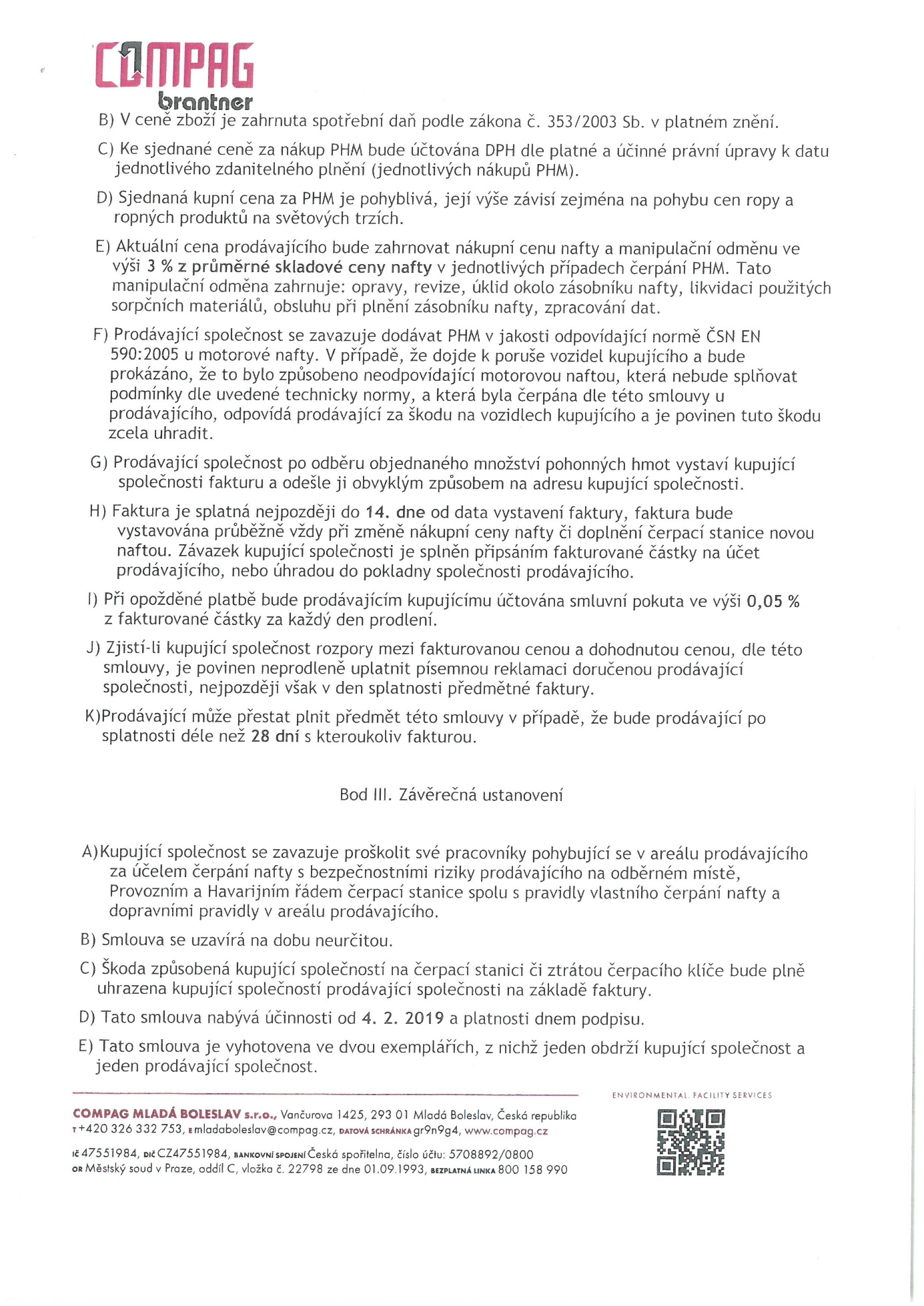 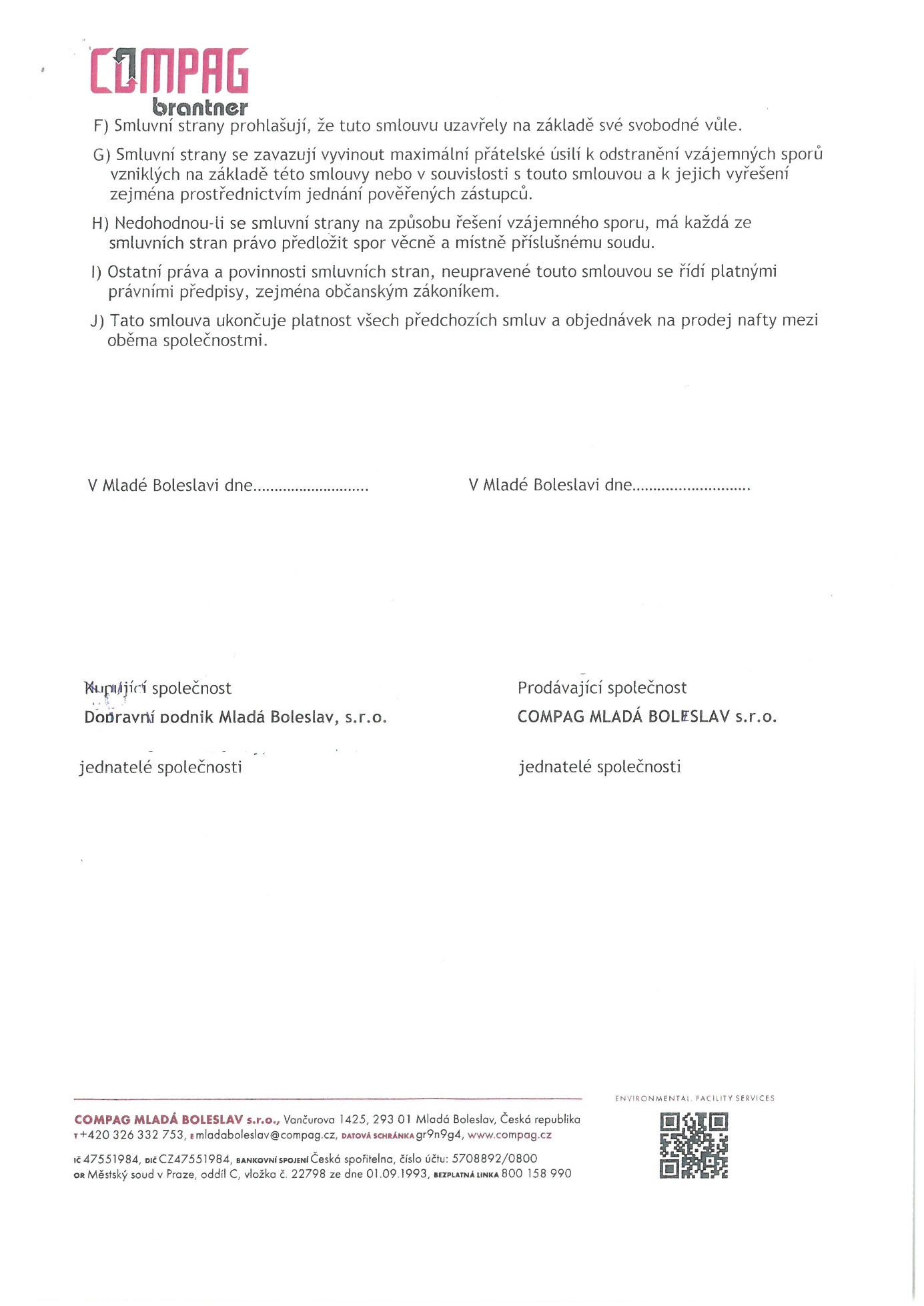 